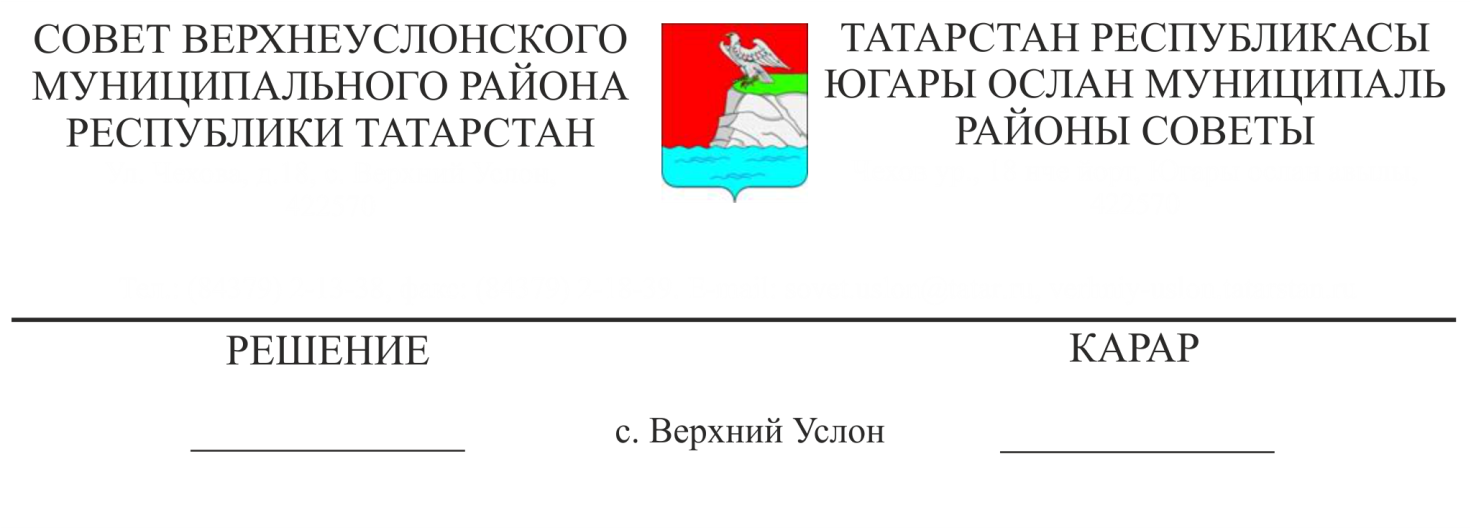 О передаче Контрольно-счетной Палате Верхнеуслонскогомуниципального района Республики Татарстан полномочийревизионных органов поселения по осуществлениювнешнего муниципального финансового контроля   В целях реализации Бюджетного кодекса РФ, в соответствии с Федеральным законом от 06.10.2003г. № 131-ФЗ «Об общих принципах организации местного самоуправления в Российской Федерации», Федеральным законом  от 07.12.2011г. № 6-ФЗ «Об общих принципах организации и деятельности контрольно-счетных органов субъектов Российской Федерации и муниципальных образований», Уставом  Верхнеуслонского  муниципального района, с учетом обращений органов местного самоуправления сельских поселений Верхнеуслонского муниципального района,Совет Верхнеуслонского муниципального района   Решил:        1. Принять полномочия ревизионных органов Большемеминского, Верхнеуслонского, Введенско-Слободского, Вахитовского, Кураловского, Кильдеевского, Коргузинского, Канашского, Макуловского, Майданского, Новорусско-Маматкозинского, Октябрьского, Соболевского, Бурнашевского, Печищинского, Набережно-Морквашского, Нижнеуслонского, Шеланговского, Ямбулатовского сельских поселений Верхнеуслонского муниципального района по осуществлению внешнего муниципального финансового контроля и передать Контрольно-счетной Палате Верхнеуслонского муниципального района Республики Татарстан.        2. Аппарату Совета Верхнеуслонского муниципального района обеспечить заключение соглашений о передаче полномочий по осуществлению внешнего муниципального финансового контроля в соответствии с действующим законодательством.	3. Контроль за исполнением настоящего решения возложить на постоянную комиссию Совета Верхнеуслонского муниципального по законности, правопорядку и регламенту.Председатель Совета,Глава  Верхнеуслонского муниципального  района	   	                              М.Г. Зиатдинов